Great Bradley Church, Suffolk: Grave Number 126Headstone and footstone present Great Bradley Church, Suffolk: Grave Number 126Headstone and footstone present 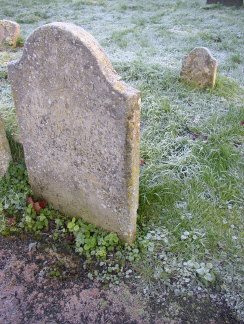 SACRED
TO THE MEMORY OF
HENRY JOSIAH SON OF 
JOSIAH AND MARY NICE
WHO DIED MAY 13 1867
AGED 23 YEARS